Priesterseminar St. Luzi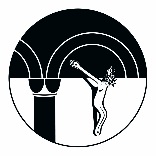 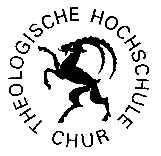 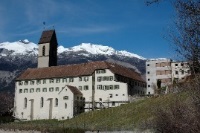 Alte Schanfiggerstr. 7, 7000 ChurTel. 081 254 99 99, sekretariat@stluzichur.chReservationsanfrageVeranstalter:  Anlass:  Ansprechpartner:  Genaue Adresse  Telefon:  	Email:  Anreisedatum:  	Anreisezeit:  Abreisedatum:  	Abreisezeit:  Anzahl Teilnehmer:  Übernachtung:	ja :   Anzahl:  	nein 	 Vollpension	 Frühstück	 Mittagessen	 AbendessenRaumangebot:  Aula  (Fr. 100.00)	  Terrassenraum  (Fr. 60.00)	  Hörsaal    (Fr. 40.00)                      Piosaal    (Fr. 40.00)  Othmarsaal  (Fr. 40.00)	  Oratorium (keine Gebühr)	  Kirche/Krypta  (Fr. 100.00)   Mahlzeiten:Empfangskaffee:       Uhrzeit	Vormittagskaffee:        UhrzeitMittagskaffee:            Uhrzeit	Nachmittagskaffee:     UhrzeitFrühstück:	Anzahl Personen:  Mittagessen:	Anzahl Personen:  	Vegetarier und Allergiker bitte melden!Abendessen:	Anzahl Personen:  Essenszeiten (bitte pünktlich erscheinen)Frühstück	07.30 – 09.00 UhrMittagessen	12.15 Uhr   Mo – Fr	12.00 Uhr   Sa – SoNachtessen	18.30 UhrPreise:    Vollpension  Fr. 110.00 (Übernachtung  Fr. 70.00  /  Frühstück   Fr. 10.00 /  Mittagessen  Fr. 20.00  /  Abendessen  Fr. 20.00 ) (Die Mahlzeiten sind inklusive Getränke)Bitte beachten Sie: Auf Wunsch stehen Ihnen die Verantwortlichen der Hochschule oder des Seminars für Gespräche zur Verfügung.  Im ganzen Haus herrscht Rauchverbot. Haustiere sind nicht zugelassen.Parkplätze sind kostenpflichtig und in beschränkter Anzahl vorhanden. Wir empfehlen die Anreise mit den öffentlichen Verkehrsmitteln.Kartenzahlung möglich.Die Reservation wird für beide Teile verbindlich mit der beidseitigen Unterschrift.Veranstalter:						Priesterseminar:              Unterschrift:						Unterschrift: